с 20 апреля – по 24 апреля  - материалы занятий по лексической теме: "ИНСТРУМЕНТЫ"ГРУППЫ 10, 12, 13Возраст __             4-5 лет__________________с 20 апреля – по 24 апреля  - материалы занятий по лексической теме: "ИНСТРУМЕНТЫ"ЗАДАНИЯ  УЧИТЕЛЯ-ЛОГОПЕДА – группы № 10, 12, 13Казённовой Валерии Валерьевны,  Масловой Татьяны АнатольевныКОНСУЛЬТАЦИЯ УЧИТЕЛЯ-ЛОГОПЕДА "ГИМНАСТИКА ДЛЯ УМА"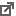 Возраст __________   средний 4-5 лет _________Группы № 10, 12, 13НОДТемаПлан (задачи)РесурсыОбратная связьХудожественное творчествоРисование«Строительные инструменты»Познакомьте детей со строительными рабочими инструментами, с их назначением и применением.Закрепите умение рисовать строительные инструменты.https://i.ytimg.com/vi/cPYDa4ZJATM/maxresdefault.jpghttps://www.youtube.com/watch?time_continue=87&v=kgZYX_HKuNI&feature=emb_logo(рисуем один из инструментов)Белова Мария ВладимировнаMasha6091@mail.ruСемёнова Ольга Владимировнаolga.vl.s@mail.ruАникеева Ольга Владимировнаbaronm969@gmail.comХудожественное творчествоАппликация«Музыкальные инструменты»Закрепите и расширьте знания детей о музыкальных инструментах, о профессии «музыкант».Продолжайте учить детей аккуратно наклеивать детали опираясь на образец;Продолжайте учить детей пользоваться клеем, кисточкой, салфеткой в ходе изготовления аппликации.https://www.maam.ru/detskijsad/podelka-svoimi-rukami-balalaika-iz-kartona-master-klas.htmlhttps://www.maam.ru/upload/blogs/detsad-742483-1518642782.jpghttps://www.maam.ru/upload/blogs/detsad-742483-1518642998.jpgВесь необходимый материал для работы вырезают взрослыеХудожественное творчествоЛепка«Светофор»Продолжайте знакомить детей с сигналами светофора;Учите лепить светофор из целого куска пластилина; изображать три цвета сигналов, путём прикладывания;Закрепите знаний и умений детей в лепке предмета, состоящего из нескольких частей, используя прямое и круговое раскатывание.https://moy-karapuzik.ru/kak-slepit-svetofor-iz-plastilina/https://www.maam.ru/upload/blogs/detsad-79373-1483998854.jpgФормирование элементарных математических представлений«Сравнение предметов по величине»Продолжайте учить детей сравнивать предметы по величине – большой, средний, маленький;  сравнивать предметы по длине: длинный, короче, самый короткий;Упражняйте детей в умении называть знакомые геометрические фигуры;https://www.youtube.com/watch?time_continue=62&v=cgCU4ln5W_E&feature=emb_logohttps://kopilkaurokov.ru/doshkolnoeObrazovanie/presentacii/znakomstvo_s_vielichinoiРаспечатать и выполнить практический материал из приложения 1Развитие речи«Инструменты необходимые для труда людей»  Учите употреблять правильно формы родительного падежа существительных и образовывать уменьшительно-ласкательные названия инструментов;Активизируйте и обогатите предметный словарь по теме «Рабочие инструменты»; Продолжайте учить детей составлять описательные рассказы о предметах.https://www.maam.ru/detskijsad/prezentacija-k-zanjatiyu-po-razvitiyu-rechi-na-temu-rabochie-instrumenty.htmlhttps://www.youtube.com/watch?time_continue=219&v=hkpMtYyCwr8&feature=emb_logoВыполнить задания из приложения 3Познание«Строительные инструменты»Познакомьте детей с понятием «инструменты»;Расширьте представления детей о том для чего нужны инструменты;Познакомьте детей со строительными рабочими инструментами, с их назначением и применением.https://www.youtube.com/watch?v=eadVReihkmEhttps://www.youtube.com/watch?v=Kru8AHg6NY0https://www.youtube.com/watch?v=tmYbNZO-NYIРаспечатать и раскрасить практический материал приложение 2ТемаПланРесурсыОбратная связьИнструментыАртикуляционная гимнастикаhttps://vk.com/doc115860867_521554772?hash=ddb2840259b8a94535&dl=7af5e441907d2a466clera6ka89@mail.ruгруппа № 13tan4ik.maslova@yandex.ruгруппы № 10, № 12ИнструментыДыхательная гимнастикаhttps://www.youtube.com/watch?v=VV1F7eUJ9g4&feature=youtu.belera6ka89@mail.ruгруппа № 13tan4ik.maslova@yandex.ruгруппы № 10, № 12ИнструментыПальчиковая гимнастикаhttps://vk.com/doc115860867_524483155?hash=e08cdd337a3596ac34&dl=243e832c1998bb213flera6ka89@mail.ruгруппа № 13tan4ik.maslova@yandex.ruгруппы № 10, № 12ИнструментыЛексико-грамматические упражненияhttps://vk.com/doc115860867_524483155?hash=e08cdd337a3596ac34&dl=243e832c1998bb213flera6ka89@mail.ruгруппа № 13tan4ik.maslova@yandex.ruгруппы № 10, № 12ИнструментыФизкультминуткаhttps://www.youtube.com/watch?v=RT5X68H1KMklera6ka89@mail.ruгруппа № 13tan4ik.maslova@yandex.ruгруппы № 10, № 12ИнструментыСвязная речьhttps://vk.com/doc115860867_524483155?hash=e08cdd337a3596ac34&dl=243e832c1998bb213flera6ka89@mail.ruгруппа № 13tan4ik.maslova@yandex.ruгруппы № 10, № 12ИнструментыМелкая моторикаhttps://vk.com/wall-57880788_40267?hash=37b40b5b20354b5af8lera6ka89@mail.ruгруппа № 13tan4ik.maslova@yandex.ruгруппы № 10, № 12ИнструментыИгры, презентацииhttps://vk.com/doc115860867_524483155?hash=e08cdd337a3596ac34&dl=243e832c1998bb213fhttps://www.youtube.com/watch?v=Kru8AHg6NY0&feature=youtu.belera6ka89@mail.ruгруппа № 13tan4ik.maslova@yandex.ruгруппы № 10, № 12